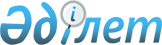 О бюджете Фонда государственного социального страхования Республики Казахстан на 1997 годПостановление Правительства Республики Казахстан от 6 февраля 1997 г. N 167



          Правительство Республики Казахстан ПОСТАНОВЛЯЕТ:




          1. Утвердить бюджет Фонда государственного социального
страхования Республики Казахстан на 1997 год: по доходам в сумме
6630,0 млн. тенге, расходам - 6630,0 млн. тенге согласно приложению.




          2. Установить, что доходы бюджета Фонда государственного
социального страхования Республики Казахстан на 1997 год формируются
за счет страховых взносов работодателей, граждан, занимающихся
предпринимательской деятельностью, независимо от форм собственности
и видов деятельности.




          3. Министерству труда и социальной защиты населения Республики
Казахстан обеспечить после выплат пособий, указанных в приложении,
централизацию остатков средств, поступающих в Фонд государственного
социального страхования, по областям на счет республиканского Фонда
государственного социального страхования Республики Казахстан, для
последующего перераспределения средств по регионам.




          4. Министерству труда и социальной защиты населения Республики
Казахстан, акимам областей и г. Алматы принять необходимые меры по
обеспечению полного и своевременного сбора страховых взносов в Фонд
государственного социального страхования Республики Казахстан, а
также целевого использования средств при строгом соблюдении
установленного порядка выплат и возмещений.




          5. Государственному налоговому комитету Республики Казахстан
при проведении проверок деятельности налогоплательщиков в
обязательном порядке проверять вопросы полноты и своевременности
уплаты страховых взносов в Фонд государственного социального
страхования Республики Казахстан, с последующим информированием
органов социальной защиты.





     Премьер-Министр
   Республики Казахстан

                                            Приложение



                                  к постановлению Правительства
                                       Республики Казахстан
                                    от 6 февраля 1997 г. N 167











                          Бюджет Фонда государственного социального




            страхования Республики Казахстан на 1997 год

                               ДОХОДЫ                  в млн. тенге

     Отчисления страховых взносов работодателей,
     граждан, занимающихся предпринимательской
     деятельностью, независимо от форм собственности
     и видов деятельности                                   6630,0

     Итого доходов                                          6630,0

                              РАСХОДЫ

  1. Пособия по временной нетрудоспособности                4282,0
     (в том числе от трудового увечья и
     профессионального заболевания)
  2. Пособия по беременности и родам                        2022,0
  3. Пособия при рождении ребенка                            191,0
  4. Пособия на погребение                                    81,0
  5. Оздоровительные услуги                                   54,0
     Итого расходов                                         6630,0


      
      


					© 2012. РГП на ПХВ «Институт законодательства и правовой информации Республики Казахстан» Министерства юстиции Республики Казахстан
				